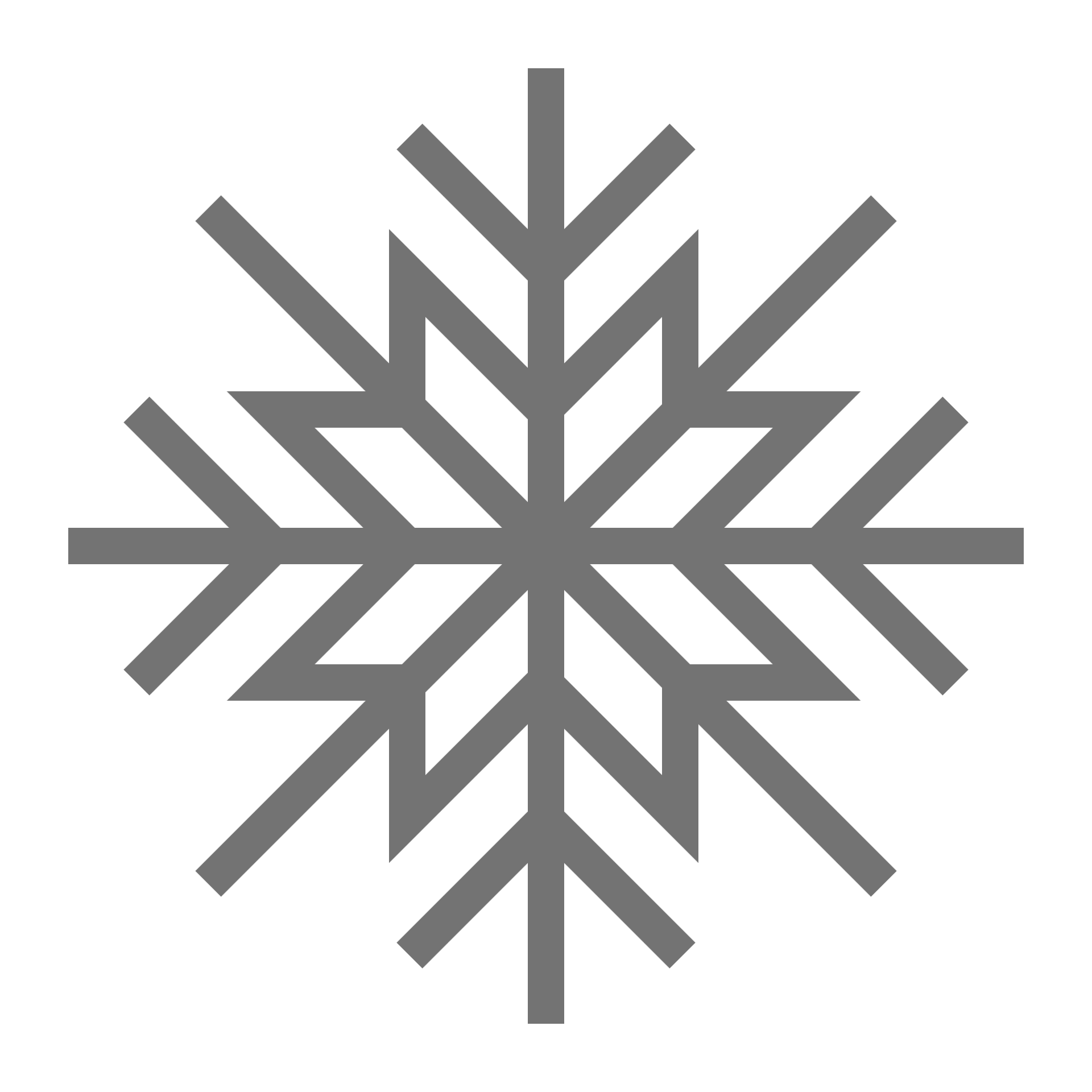 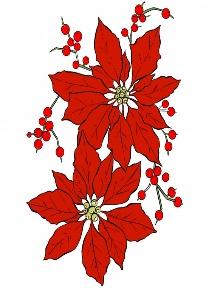 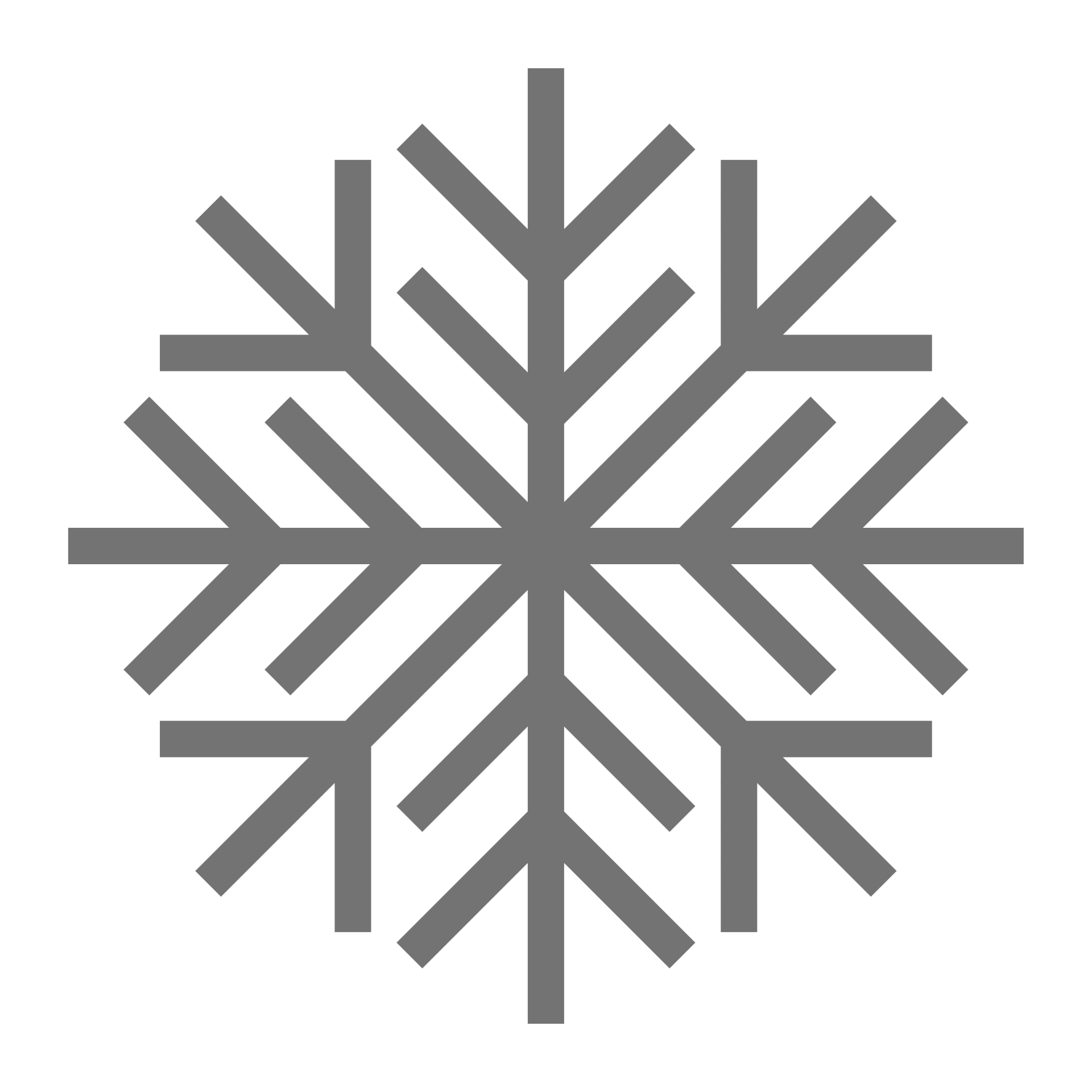 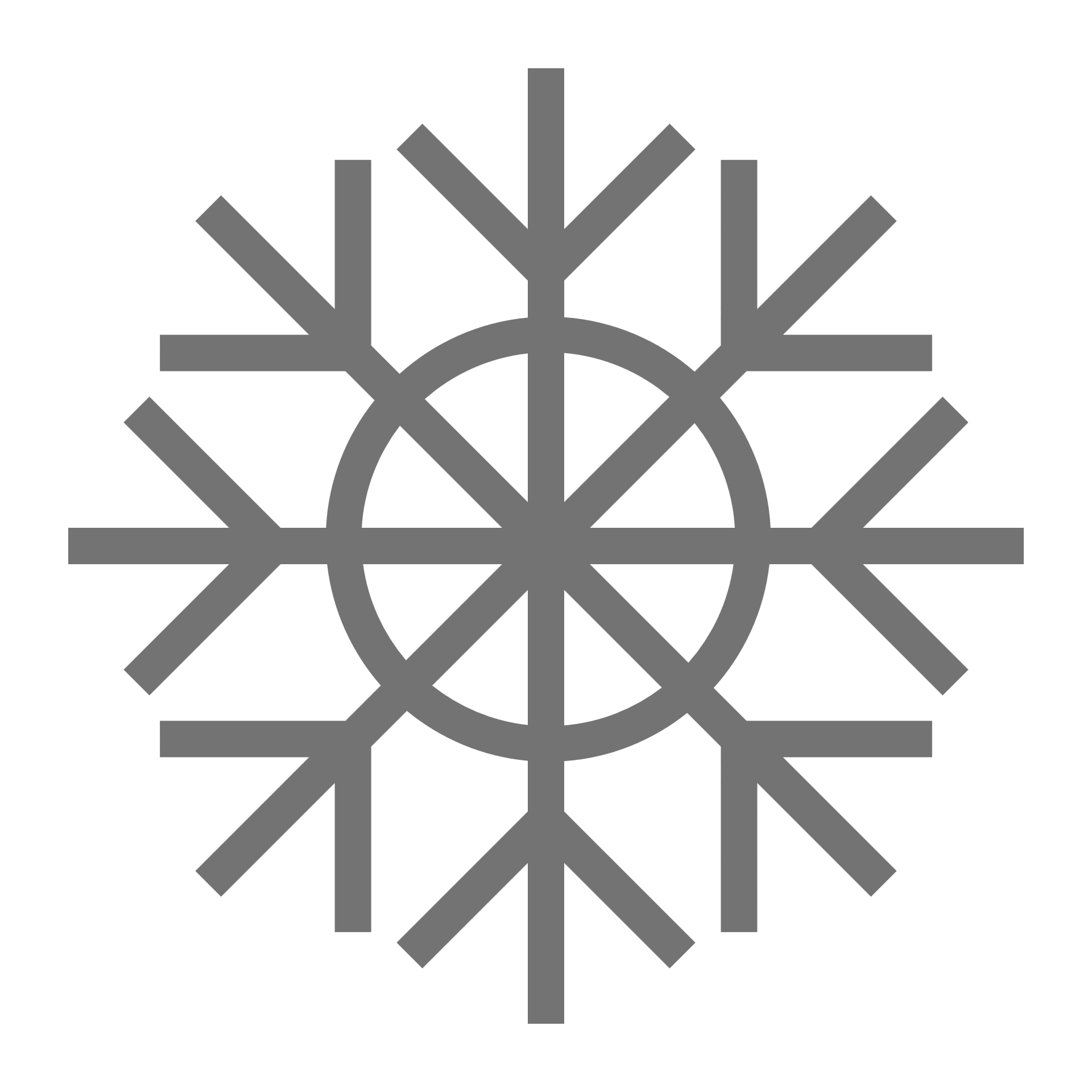  2022 Fall/Winter Classes & Workshops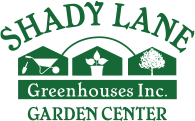 Social Saturday Workshops - second Saturday of the month at 10:00 am, costs vary depending on the project. Shady Lane Garden Club members get $5 off their project fee.October 8th – Bringing Plants Indoors – Cleaning/Pruning/Repotting/Insect Control (NC)
Winter is coming – and it’s time to make those difficult decisions on which plants to bring into the house to save for next year. Will you try to save them dormant? Or are you going to grow them as a houseplant? Either way, learn how to keep them alive and thriving.November 12th – Winter Wreath		24” Wreath Magnolia, Local Greens, & Twigs $40
Create your own stylish wreath using local greens, twigs, and magnolia leaves. This wreath is the perfect transitional decoration to welcome the coming holiday season. Registration is required, class is limited to 10 participants.December 10th – Candle Centerpiece Class		$35
Seasonal greens and other supplies will be used to create a colorful centerpiece for your family’s table. Registration is required. Class is limited to 10 participants.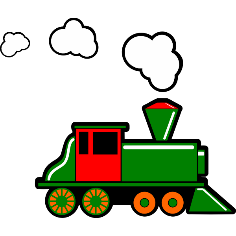 Holiday Season Events, Classes, & WorkshopsSaturday, November 19th - Children’s Christmas Party with Santa
		10:00 am to 3:00 pm Holiday Trains Running, Crafts, and Games
		Visit with Santa – Negotiating times with Santa, stay tuned!Sunday, November 20th - Children’s Christmas Party
	10:00 am to 3:00 pm Holiday Trains Running, Crafts, and Games
	1:00 pm Seasonal Swag Workshop		  	$30
Make your own beautiful hanging decoration with seasonal greens and ornamentation. Workshop Weekend November 25th, 26th, and 27thFriday, November 25th – 1:00 pm Winter Porch Pot					$38
Design and decorate your outdoor or indoor pot with spruce tips and other fresh greens. Reservations are required, class is limited to 10 participants. Cost is $38 for container and supplies.Saturday, November 26th – 10:00 am & 1:00 pm Wreath Workshops		$40
Create a personalized wreath using fresh, mixed greens and holiday decorations. Reservations are required, class is limited to 10 participants. Cost is $40 for wreath ring and all supplies.
Sunday, November 27h – 1:00 pm Wreath Workshop						$40A German Poinsettia PartySaturday, December 3rd - 10:00am – 3:00 pm 
Join us for a Christmas Celebration with German cookies, German crafts, and German Christmas music!Sunday, December 18th – 1:00 pm Candle Centerpiece Class 		$35Join us on Facebook, or check out our website at www.shadylanegreenhouse.comReservations for classes and workshops can be made by calling us at 262-251-1660
Shady Lane Greenhouse - W172N7388 Shady Lane - Menomonee Falls, WI  53051